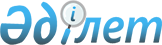 О Плане дополнительных мероприятий по переносу транспортного контроля на внешнюю границу Таможенного союза
					
			Утративший силу
			
			
		
					Решение Комиссии таможенного союза от 17 августа 2010 года № 336. Утратило силу решением Коллегии Евразийской экономической комиссии от 12 марта 2019 года № 30.
      Сноска. Утратило силу решением Коллегии Евразийской экономической комиссии от 12.03.2019 № 30 (вступает в силу по истечении 30 календарных дней с даты его официального опубликования).
      Комиссия таможенного союза решила:
      Утвердить План дополнительных мероприятий по переносу транспортного контроля на внешнюю границу Таможенного союза (прилагается).
      Члены Комиссии таможенного союза: План
дополнительных мероприятий по переносу
транспортного контроля на внешнюю границу таможенного союза
             Первый заместитель Министра       Вице-министр Министерств
             транспорта и коммуникаций        транспорта и коммуникаций
                Республики Беларусь              Республики Казахстан
                  В.И. Дервенков                     А.А. Бектуров
					© 2012. РГП на ПХВ «Институт законодательства и правовой информации Республики Казахстан» Министерства юстиции Республики Казахстан
				
От Республики
Беларусь
От Республики
Казахстан
От Российской
Федерации
А. Кобяков
У. Шукеев
И. ШуваловУТВЕРЖДЕН
Решением Комиссии
Таможенного союза
от 17 августа 2010 г. № 336
№
п.п.
Наименование мероприятия
Срок
выполнения
Исполнитель
1.
Обеспечить подготовку к
подписанию Соглашения между
Правительством Республики
Беларусь и Правительством
Российской Федерации об
осуществлении транспортного
(автомобильного) контроля на
внешней границе Союзного
государства (далее -
Соглашение)
01.09.2010
Минтранс России
Минтранс
Республики
Беларусь
2.
Обеспечить прекращение
согласованных действий по
транспортному контролю на
границе между Российской
Федерацией и Республикой
Беларусь
15.09.2010
Минтранс России
Минтранс
Республики
Беларусь
3.
Провести организационные
мероприятия по обеспечению
создания системы
информационного обмена органов
транспортного контроля
государств-участников
таможенного союза
01.10.2010
Минтранс России
Минтранс
Республики
Беларусь
Минтранс
Республики
Казахстан
4.
Создать постоянно действующую
рабочую группу по рассмотрению
вопросов переноса
транспортного контроля на
внешнюю границу таможенного
союза
01.09.2010
Минтранс России
Минтранс
Республики
Беларусь
Минтранс
Республики
Казахстан
5.
Разработать, обеспечить
согласование и подготовку к
подписанию Соглашения между
Правительством Республики
Беларусь, Правительством
Республики Казахстан и
Правительством Российской
Федерации об осуществлении
транспортного контроля на
внешней границе таможенного
союза
01.03.2011
Минтранс России
Минтранс
Республики
Беларусь
Минтранс
Республики
Казахстан
6.
Завершить выполнение
мероприятий, предусмотренных
Планом по переносу
согласованных видов контроля
на внешнюю границу
таможенного союза в части,
касающейся российско-
казахстанской границы
01.03.2011
Минтранс России
Минтранс
Республики
Казахстан